SLOVENŠČINA –– STOPNJEVANJE PRIDEVNIKOVNAVODILA ZA DELO:Pri današnji učni uri bomo nekoliko ponovili učno snov stopnjevanja pridevnikov.Oglej si spodnje slike. Razmisli, po kateri lastnosti lahko predmete/osebe primerjaš med seboj.   in        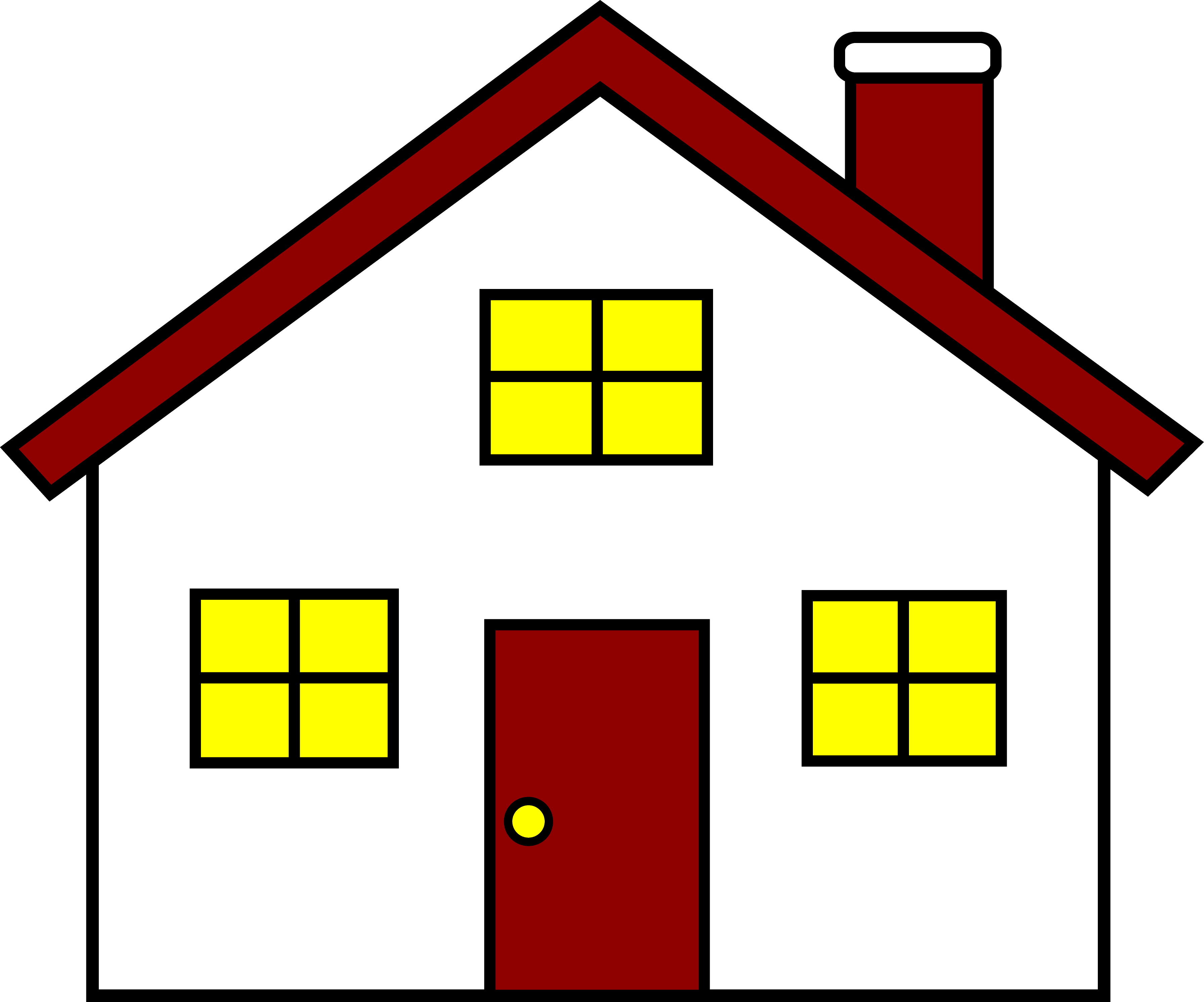 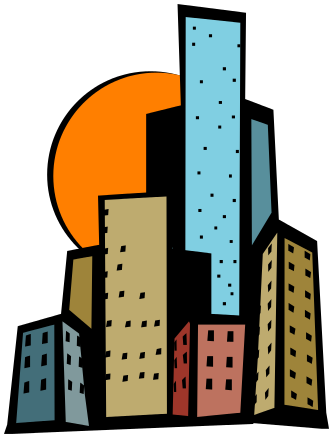  in      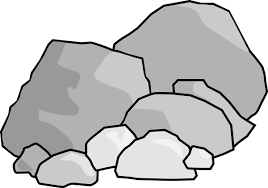 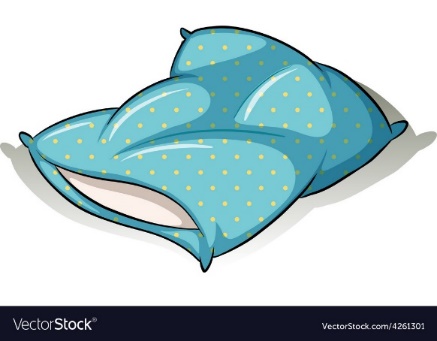      in                        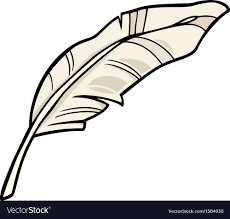 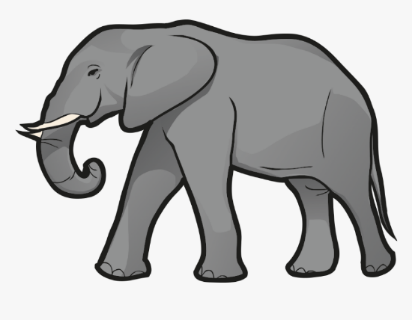          in             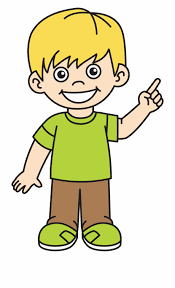 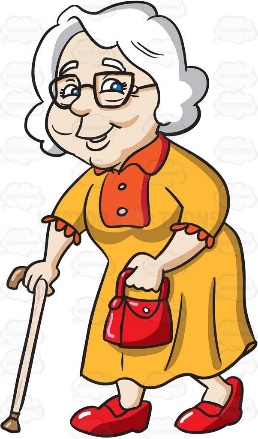 Ugotoviš, da jih lahko primerjaš glede na težo, velikost, barvo, svetlost, višino, starost, trdoto, …Preberi spodnje povedi. V zvezek z vmesno črto zapiši naslov STOPNJEVANJE PRIDEVNIKOV.Na podlagi spodnjega seznama ponovi ustrezno stopnjevanje pridevnikov.Seznam pridevnikovstar		star, starejši, najstarejšikratek               kratek, krajši, najkrajši       počasen            počasen, počasnejši, najpočasnejšivelik           	velik, večji , največjilačen                lačen, bolj lačen, najbolj lačensuh                   suh, bolj suh, najbolj suhrdeč		rdeč, bolj rdeč, najbolj rdečdober              dober,  boljši, najboljšiSAM ZAPIŠI V ZVEZEK NASLEDNJE PRIDEVNIKE IN JIH STOPNJUJ, PAZI NA PODČRTANEmlad		sladek               hiter širokdragtihmodersitPREPIŠI V ZVEZEK IN DOPOLNI!a) Žaba je __________________ od srne in ___________________ od mravlje.b) Srna je ______________________________ od žabe in mravlje. Torej je srna ___________________________________ od vseh treh.      c) Mravlja je __________________________________ od žabe in srne. Torej je mravlja ______________________________________ od vseh treh.Odprete si modri Mlinček, na strani 42 in rešite nalogo 2. (nalivno pero)Odprete si rumeni Mlinček (2. del) na strani 98 in rešite nalogo 4. 